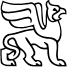 VALSTYBĖS ĮMONĖS TURTO BANKOGENERALINIS DIREKTORIUSĮSAKYMASDĖL VALSTYBĖS NEKILNOJAMOJO TURTO PERDAVIMO PATIKĖJIMO TEISE2022 m. sausio 3 d. Nr. P13-1  VilniusVadovaudamasis Lietuvos Respublikos valstybės ir savivaldybių turto valdymo, naudojimo ir disponavimo juo įstatymo 10 straipsniu ir įgyvendindamas Valstybės turto perdavimo valdyti, naudoti ir disponuoti juo patikėjimo teise tvarkos aprašą, patvirtintą Lietuvos Respublikos Vyriausybės 2001 m. sausio 5 d. nutarimu Nr. 16 „Dėl valstybės turto perdavimo patikėjimo teise ir savivaldybių nuosavybėn“,perduodu Kalėjimų departamentui prie Lietuvos Respublikos teisingumo ministerijos valdyti, naudoti ir disponuoti juo patikėjimo teise jo nuostatuose numatytai veiklai vykdyti valstybei nuosavybės teise priklausantį ir šiuo metu valstybės įmonės Turto banko patikėjimo teise valdomą nekilnojamąjį turtą – administracinį pastatą (unikalus numeris 2997-7004-9018, bendras plotas 429,31 kv. m, perduodamo turto likutinė vertė 2021 m. gruodžio 31 d. – 8 744,27 Eur), esantį Aerouosto g. 9, Šiauliai.Generalinis direktorius				                                                                            Mindaugas SinkevičiusParengėRita Mažeikienė2021-12-31